MENU OKTOBER 2021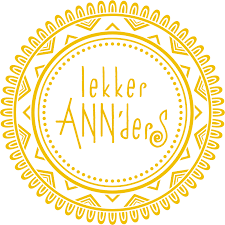 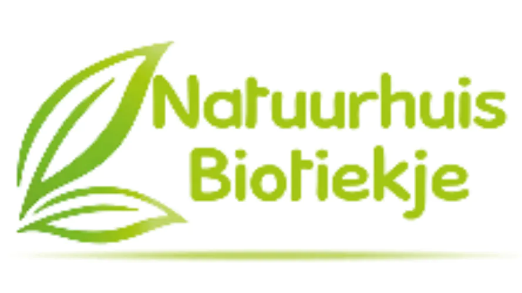 Week 40:  donderdag 7/10• Rode quinoa, met groene kruiden, gegrilde, rode biet, bloemkool, pompoen en geitenkaas• Pasta met champignons, courgette en spinazie• Pasta met champignons, courgette, spinazie en rookspeksnippers• Mexicaanse bonenschotel (Vegan)• Mexicaanse bonenschotel met kip en chorizo• Groenteschotel met boontjes, witte kool, wortel en bloemkoolWeek 41: donderdag 14/10• Wortelpuree met witte kool, curry en seitan/linzen• Wortelpuree met witte kool en kippengehakt• Volkoren couscous, munt, pastinaak, pompoen, feta, abrikoos en amandelin tahinsaus• Luikse gehaktballetjes met knolselderpuree en gegrilde pastinaak• Rooktempeh in Luikse saus met knolselderpuree en gegrilde pastinaak• Groenteschotel: gegrilde pompoen, rode biet, boerenkool, knolselder,pecannoten, veenbessenWEEK 42: donderdag 21/10• Indische curry met bloemkool, linzen, spinazie, zoete aardappel, aubergine, erwtjes en krielpatatjes (vegan)• Indische curry met kip, bloemkool, spinazie, zoete aardappel, aubergine, erwtjes en krielpatatjes • Opgevulde courgette met quinoa, fijne groentjes en gehakt• Opgevulde courgette met quinoa, fijne groentjes en seitangehakt• Zoete aardappelstoemp met tomaat, rucola, walnoten, feta (veggie)• Zoete aardappelstoemp met tomaat, rucola, walnoten, portobello (Vegan)Groenteschotel: Oosterse herfstwok met spitskool, wortel, prei, champignons, sojascheutjes, broccolli, gember en sesamWEEK 43: donderdag 28/10Spelt Pompoen, gegrilde groenten, salie, feta (veggie)Spelt Pompoen, gegrilde groenten, salie, feta e n rookspeksnippers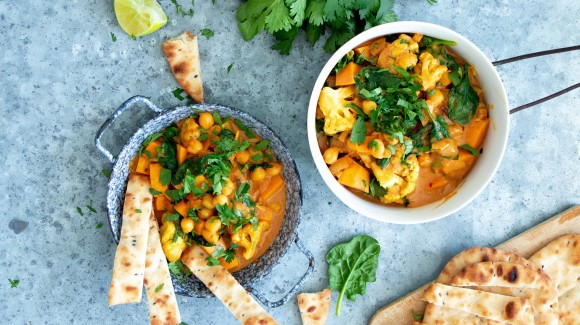 Thai gele curry met groentjes , wilde rijst en tofu (vegan)Thai gele curry met groentjes, wilde rijst en kipTajine met diverse groentjes en krielpatatjes (vegan)Tajine met diverse groentjes en krielpatatjes en kipGroenteschotel: pompoenhummus met gegrilde knolselder,pastinaak, oesterzwam, spinazie en pompoenwedge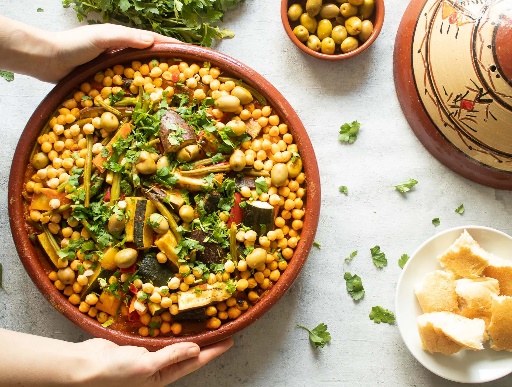 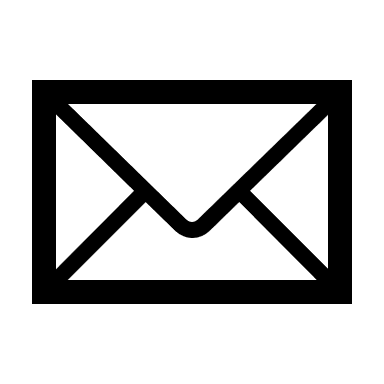 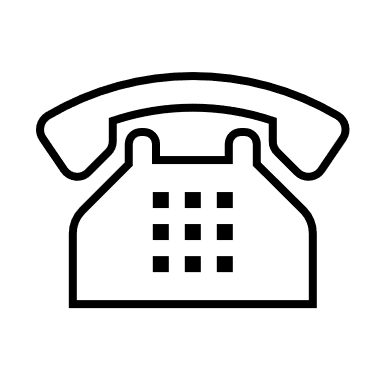 